Union particulière pour la classification internationale des produits et des services aux fins de l’enregistrement des marques 
(Union de Nice)Comité d’expertsVingt-sixième sessionGenève, 25 – 29 avril 2016PROJET D’ORDRE DU JOURétabli par le SecrétariatOuverture de la sessionÉlection d’un président et de deux vice-présidentsAdoption de l’ordre du jour
	Voir le présent document.Examen de questions concernant :les propositions soumises par des États membres non présents à la session du comité, et les propositions d’ajouts de produits typiques d’une région à la liste alphabétique de la classificationVoir le projet CE262, annexe 1.Examen de diverses propositions de modifications et autres changements à apporter à la dixième édition de la classification de Nice, version 2016
		Voir le projet CE262, annexe 2.Examen des propositions de modifications et autres changements à apporter à la dixième édition de la classification de Nice, version 2016, concernant : les couverts 
Voir le projet CE262, annexe 3.les services de sécurité
Voir le projet CE262, annexe 4.les coffres-forts et les serrures
Voir le projet CE262, annexe 5.la révision des intitulés des classes 
Voir le projet CE262, annexe 6.des questions relatives à l'orthographe et à la traduction
Voir le projet CE262, annexe 7.Prochaine session du comité d’expertsClôture de la sessionLa séance d’ouverture débutera le lundi 25 avril 2016, à 10 heures, au siège de l’OMPI, 34, chemin des Colombettes à Genève (bâtiment AB, salle de conférences B). [Fin du document]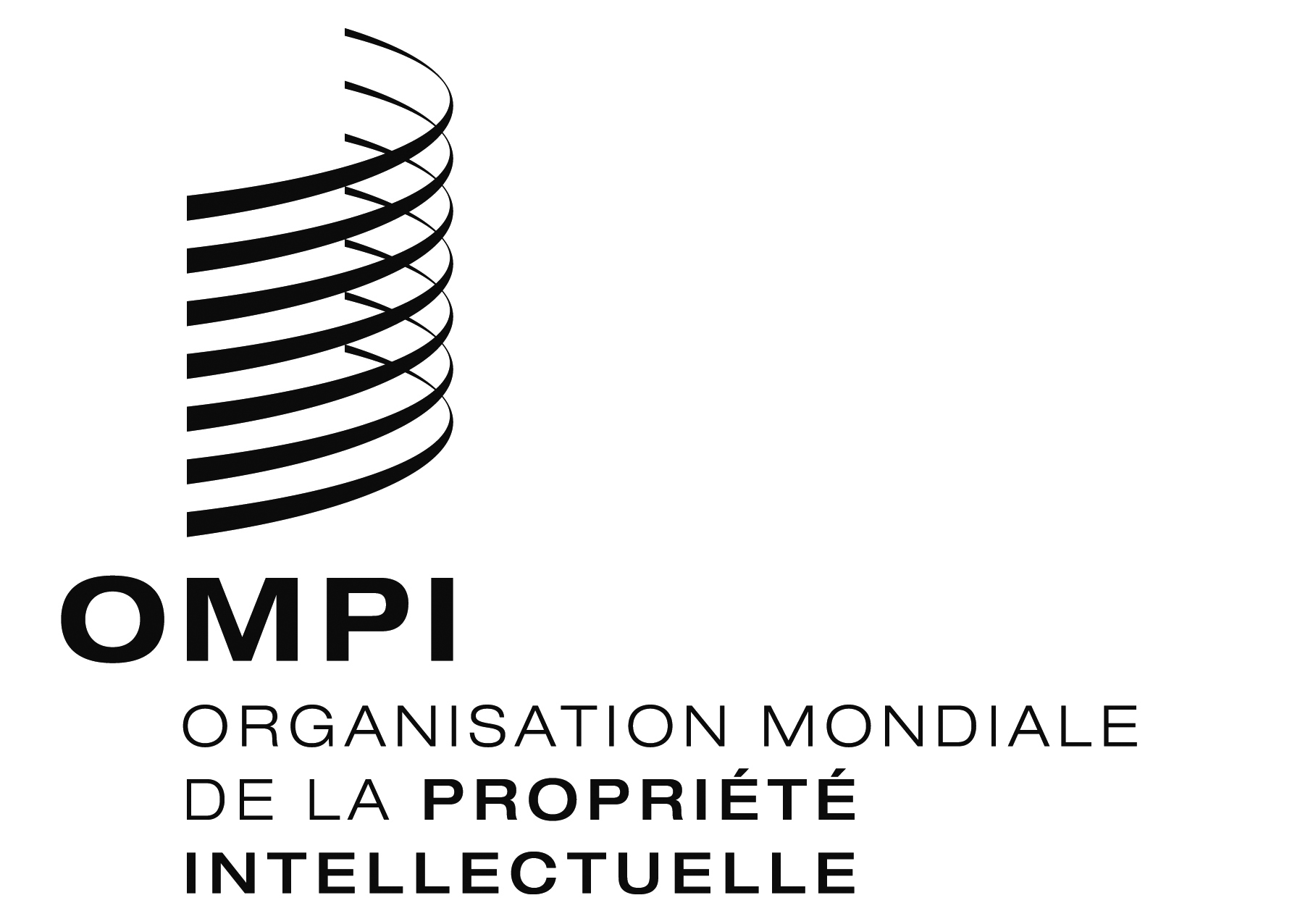 F  CLIM/CE/26/1 PROV.    CLIM/CE/26/1 PROV.    CLIM/CE/26/1 PROV.  ORIGINAL :  ANGLAISORIGINAL :  ANGLAISORIGINAL :  ANGLAISDATE :  10 Février 2016DATE :  10 Février 2016DATE :  10 Février 2016